Пояснительная записка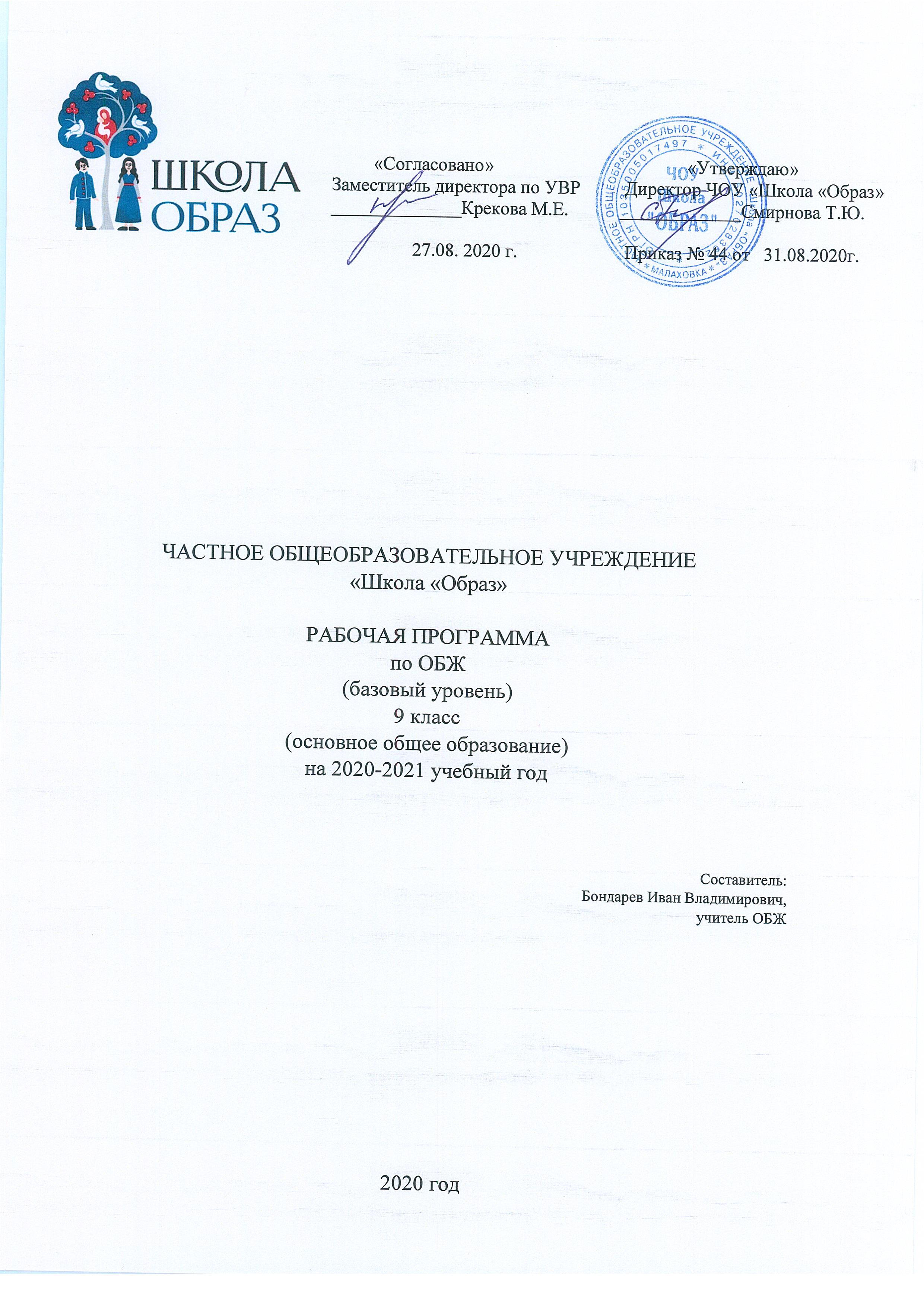 Рабочая программа по учебному предмету «ОБЖ» для 9 классов составлена в соответствии с правовыми и нормативными документами:Федеральный Закон «Об образовании в Российской Федерации» (от 29.12. 2012 г. № 273-ФЗ);Приказ Министерства образования и науки РФ от 6 октября 2009 г. N 373
"Об утверждении и введении в действие федерального государственного образовательного стандарта основного общего образования"Приказ Министерства образования и науки Российской Федерации от 31.12.2015 №1576 «О внесении изменений в федеральный государственный образовательный стандарт основного общего образования, утвержденный приказом Министерства образования и науки Российской Федерации от 6 октября 2009 г. №373»Приказ Министерства образования и науки РФ от 17 декабря 2010 г. № 1897 "Об утверждении федерального государственного образовательного стандарта основного общего образования"Приказ Министерства образования и науки Российской Федерации от 31.12.2015 №1577 «О внесении изменений в федеральный государственный образовательный стандарт основного общего образования, утвержденный приказом Министерства образования и науки Российской Федерации от 17 декабря 2010 г. №1897»примерной программы по предмету ОБЖ;Положение МБОУ «Школа №32» № 19 от 29.08.2016 г. «О рабочей программе»Рабочая программа по учебному предмету «ОБЖ» для 9 классов разработана на основе:Федерального государственного образовательного стандарта основного общего образования;Концепции духовно-нравственного развития и воспитания личности;Планируемых результатов освоения основной образовательной программы основного общего образования;авторской программы по Основы безопасности жизнедеятельности. 5-9 классы. Предметная линия учебников под редакцией А.Т. Смирнова. ФГОС. -М.: Просвещение. 2011г.;учебника Основы безопасности жизнедеятельности. Смирнов А.Т., Хренников Б.О. ФГОС. 9 класс. -М.: Просвещение 2012 г.УМК:Основы безопасности жизнедеятельности. Смирнов А.Т., Хренников Б.О. ФГОС. 9класс. -М.: Просвещение 2012 г. Линия учебно-методических комплексов под общей редакцией кандидата педагогических наук А.Т. Смирнова переработана в соответствии с Федеральным государственным стандартом основного общего образования, примерной программой по предмету «Основы безопасности жизнедеятельности» и рабочей программой А.Т. Смирнова, Б.О. Хренникова, а также основными положениями «Стратегии национальной безопасности Российской Федерации до 2020 года».Целью реализации рабочей программы основного общего образования по учебному предмету «ОБЖ» является усвоение содержания учебного предмета «ОБЖ» и достижение обучающимися результатов изучения в соответствии с требованиями, установленными Федеральным государственным образовательным стандартом основного общего образования и основной образовательной программой основного общего образования образовательной организации.Цели и задачи учебного курса:Цели:Освоение знаний о безопасном поведении человека в опасных и чрезвычайных ситуациях (ЧС) природного, техногенного и социального характера; здоровье и здоровом образе жизни (ЗОЖ); государственной системе защиты населения от опасных и ЧС; об обязанностях граждан по защите государства.Воспитание ценностного отношения к человеческой жизни и здоровью.Развитие черт личности, необходимых для безопасного поведения в ЧС; бдительности по предотвращению актов терроризма; потребности в соблюдении ЗОЖ.Овладение умениями оценивать ситуации, опасные для жизни и здоровья; действовать в ЧС; использовать СИЗ и СКЗ; оказывать первую помощь пострадавшим.Задачи:· понимание роли государства и действующего законодательства в обеспечении национальной безопасности в современном мире;· понимание необходимости защиты личности, общества и государства в условиях чрезвычайной ситуации природного, техногенного и социального
характера;· умение принимать обоснованные решения в конкретной опасной ситуации для минимизации последствий с учетом реально складывающейся
обстановки и индивидуальных возможностей;· знание законодательной и нормативно-правовой базы Российской Федерации по обеспечению безопасности личности, общества и государства от
внешних и внутренних угроз и по организации борьбы с терроризмом;· знание основных мероприятий, проводимых в Российской Федерации по защите от чрезвычайных ситуаций мирного и военного времени;· знание организационных основ по защите населения страны от чрезвычайных ситуаций мирного и военного времени;· знание организационных основ системы противодействия терроризму и наркотизму в Российской Федерации;· знание факторов, разрушающих репродуктивное здоровье;· знание правовых основ сохранения и укрепления репродуктивного здоровья;· осознание ответственности за сохранение и укрепление своего здоровья,
являющегося как индивидуальной, так и общественной ценностью;· умение оказывать первую помощь при массовых поражениях людей;· умение транспортировать пострадавших (различными способами) в безопасное место.Место предмета в учебном плане:Учебный план МБОУ «Школа №32» на 2019-2020 учебный год отводит 35 часов для изучения учебного предмета «ОБЖ» в 9 классе из расчёта 1 час в неделю. В соответствии с этим учебный предмет «ОБЖ» реализуется в 9-х классах в объеме 35 часов.Планируемые результаты освоения учебного предметаФГОС основного общего образования устанавливает требования к результатам освоения учебного предмета: личностным, метапредметным, предметным.1. Личностные результатыосознанное, уважительное и доброжелательное отношение к другому человеку, его мнению, мировоззрению, культуре, языку, вере, гражданской позиции. Готовность и способность вести диалог с другими людьми и достигать в нем взаимопонимания;усвоение правил индивидуального и коллективного безопасного поведения в чрезвычайных ситуациях, угрожающих жизни и здоровью людей, правил поведения на транспорте и на дорогах;формирование понимания ценности здорового и безопасного образа жизни;усвоение гуманистических, демократических и традиционных ценностей многонационального российского общества;воспитание чувства ответственности и долга перед Родиной;формирование ответственного отношения к учению, готовности и способности обучающихся к саморазвитию и самообразованию на основе мотивации к обучению и познанию, осознанному выбору и построению дальнейшей индивидуальной траектории образования на базе ориентировки в мире профессий и профессиональных предпочтений с учётом устойчивых познавательных интересов; формирование целостного мировоззрения, соответствующего современному уровню развития науки и общественной практике, учитывающего социальное, культурное, языковое, духовное многообразие современного мира;формирование готовности и способности вести диалог с другими людьми и достигать в нём взаимопонимания;освоение социальных норм, правил поведения, ролей и форм социальной жизни в группах и сообществах, включая взрослые и социальные сообщества;развитие правового мышления и компетентности в решении моральных проблем на основе личностного выбора, формирование нравственных чувств и нравственного поведения, осознанного и ответственного отношения к собственным поступкам; формирование коммуникативной компетентности в общении и сотрудничестве со сверстниками, старшими и младшими в процессе образовательной,общественно полезной, учебно-исследовательской, творческой и других видов деятельности; формирование основ экологической культуры на основе признания ценности жизни во всех её проявлениях и необходимости ответственного,бережного отношения к окружающей среде; осознание значения семьи в жизни человека и общества, принятие ценности семейной жизни, уважительное и заботливое отношение к членам своей семьи;формирование антиэкстремистского мышления и антитеррористического поведения, потребностей соблюдать нормы здорового образа жизни, осознанно выполнять правила безопасности жизнедеятельности.2. Метапредметные результаты2.1. Регулятивные:2.2. Познавательные:2.3. Коммуникативные:· понимание роли государства и действующего законодательства в обеспечении национальной безопасности в современном мире;· понимание необходимости защиты личности, общества и государства в условиях чрезвычайной ситуации природного, техногенного и социальногохарактера;· умение принимать обоснованные решения в конкретной опасной ситуации для минимизации последствий с учетом реально складывающейсяобстановки и индивидуальных возможностей;· знание законодательной и нормативно-правовой базы Российской Федерации по обеспечению безопасности личности, общества и государства отвнешних и внутренних угроз и по организации борьбы с терроризмом;· знание основных мероприятий, проводимых в Российской Федерации по защите от чрезвычайных ситуаций мирного и военного времени;· знание организационных основ по защите населения страны от чрезвычайных ситуаций мирного и военного времени;· знание организационных основ системы противодействия терроризму и наркотизму в Российской Федерации;· знание факторов, разрушающих репродуктивное здоровье;· знание правовых основ сохранения и укрепления репродуктивного здоровья;· осознание ответственности за сохранение и укрепление своего здоровья,являющегося как индивидуальной, так и общественной ценностью;· умение оказывать первую помощь при массовых поражениях людей;· умение транспортировать пострадавших (различными способами) в безопасное место.3. Предметные результаты освоения учебного предметаСодержание учебного предмета9 класс, 34 часаМодуль 1 Основы безопасности личности, общества и государстваРаздел I. Основы комплексной безопасности.Тема 1. Национальная безопасность России в современном мире.Современный мир и Россия. Национальные интересы России в современном мире. Основные угрозы национальным интересам и безопасности России.Влияние культуры безопасности жизнедеятельности населения на национальную безопасность России.Тема 2. Чрезвычайные ситуации мирного и военного времени и национальная безопасность России.Чрезвычайные ситуации их классификация. Чрезвычайные ситуации природного характера, их причины и последствия. Чрезвычайные ситуациитехногенного характера, их причины и последствия. Угроза военной безопасности.Раздел 2. Защита населения РФ от ЧСТема 3. Организационные основы по защите населения страны от чрезвычайных ситуаций мирного и военного времени.Единая государственная система предупреждения и ликвидации чрезвычайных ситуаций (РСЧС). Гражданская оборона как составная часть национальной безопасности и обороны страны. МЧС России – федеральный орган управления в области защиты населения и территорий от чрезвычайных ситуаций.Тема 4. Основные мероприятия, проводимые в РФ, по защите населения от чрезвычайных ситуаций мирного и военного времени.Мониторинг и прогнозирование чрезвычайных ситуаций. Инженерная защита населения и территорий от чрезвычайных ситуаций. Оповещение иэвакуация населения в условиях чрезвычайных ситуаций. Аварийно-спасательные и другие неотложные работы в очагах поражения.Раздел 3. Противодействие терроризму и экстремизму в РФТема 5. Терроризм и экстремизм: их причины и последствия.Международный терроризм – угроза национальной безопасности России. Виды террористических актов, их цели и способы осуществления.Тема 6. Нормативно- правовая база противодействия терроризму и экстремизму в РФОсновные нормативно-правовые акты по противодействию терроризму. Общегосударственное противодействие терроризму. Нормативно- правоваябаза противодействия наркотизму.Тема 7. Организационные основы противодействия терроризму и наркотизму в РФ.Организационные основы противодействия наркотизму в РФ. Организационные основы противодействия терроризму в РФТема 8. Обеспечение личной безопасности при угрозе теракта и профилактика наркозависимости.Правила поведения при угрозе террористического акта. Профилактика наркозависимости.Модуль 2. Основы медицинских знаний и здорового образа жизниРаздел 3. Основы здорового образа жизниТема 9. Здоровье-условие благополучия человека.Здоровье человека как индивидуальная, так и общественная ценность. Здоровый образ жизни и его составляющие. Репродуктивное здоровье населения и национальная безопасность России.Тема 10. Факторы, разрушающие репродуктивное здоровьеРанние половые связи и их последствия. Инфекции, передаваемые половым путём. Понятие о ВИЧ-инфекции и СПИДе.Тема 11. Правовые основы сохранения и укрепления репродуктивного здоровья.Брак и семья. Семья и здоровый образ жизни человека. Основы семейного права в РФ.Раздел 4. Основы медицинских знаний и оказания первой помощиТема 12. Оказание первой помощиПервая медицинская помощь при массовых поражениях (практическое занятие). Первая медицинская помощь при передозировке при приёмепсихоактивных веществ.Календарно-тематическое планирование9 класс, 34 часаТематический блок/модульПланируемые предметные результатыПланируемые предметные результатыТематический блок/модульВыпускник научитсяВыпускник получит возможность научитьсяМодуль 1.Основы безопасности личности, общества и государства-анализировать информацию различных источников;-анализировать степень влияния личности на обеспечение национальной безопасности России;-анализировать влияние человеческого фактора на безопасность личности, общества и государства;-моделировать рациональное размещение объектов экономики и поселений людей по территории страны с точки зрения обеспечения их безопасности;-формулировать собственную позицию неприятия терроризма в любых его проявлениях;-вырабатывать отрицательное отношение к приему наркотиков;-характеризовать особенности семейно-брачных отношений в РФ;осуществлять поиск информации в учебной и дополнительной литературе, электронных материалах, систематизировать и представлять её в видерефератов, презентаций и др.;Модуль 2.Основы медицинских знаний и здорового образа жизни-оказывать первую помощь при массовых поражениях населения.оказывать первую медицинскую помощь пострадавшим в различных ситуациях;применять правила безопасного поведения в условиях опасных и чрезвычайных ситуаций.№ п/пТема урокаКоличество часовДата план(указывается номер недели)Дата факт(указывается фактическая дата проведения)Раздел 1. Основы комплексной безопасности.Раздел 1. Основы комплексной безопасности.Раздел 1. Основы комплексной безопасности.Раздел 1. Основы комплексной безопасности.Раздел 1. Основы комплексной безопасности.Тема 1. Национальная безопасность России в современном мир .Тема 1. Национальная безопасность России в современном мир .Тема 1. Национальная безопасность России в современном мир .Тема 1. Национальная безопасность России в современном мир .Тема 1. Национальная безопасность России в современном мир .1.Современный мир и Россия.12.Национальные интересы России в современном мире.13.Основные угрозы национальным интересам и безопасности России.14.Влияние культуры безопасности жизнедеятельности населения на национальную безопасность.1Тема 2. Чрезвычайные ситуации природного и техногенного характера и национальная безопасность России.5.Чрезвычайные ситуации и их классификация.16Чрезвычайные ситуации природного характера, их причины и последствия17Чрезвычайные ситуации техногенного характера , их причины и последствия.1Раздел 2. Защита населения Российской Федерации от чрезвычайных ситуацийТема 3. Организационные основы по защите населения страны от чрезвычайных ситуаций мирного и военного времени.8Единая государственная система предупреждения и ликвидации чрезвычайных ситуаций (РСЧС)19Гражданская оборона как составная часть национальной безопасности и обороноспособности страны.110МЧС России - федеральный орган управления в области защиты населения и территорий от чрезвычайных ситуаций1Тема 4. Основные мероприятия, проводимые в Российской Федерации, по защите населения от чрезвычайных ситуаций мирного и военного времени.11Мониторинг и прогнозирование чрезвычайных ситуаций.112Инженерная защита населения и территорий от чрезвычайных ситуаций113Оповещение и эвакуация населения в условиях чрезвычайных ситуаций114Аварийно-спасательные и другие неотложные работы в очагах поражения1Раздел 3. Противодействие терроризму и экстремизму в Российской ФедерацииТема 5.Общие понятия об терроризме и экстремизме15Международный терроризм–угроза национальной безопасности России16Виды террористической деятельности и террористических акций, их цели и способы осуществления.117Контрольная работа1Тема 6.Нормативно-правовая база противодействия терроризму и экстремизму в Российской Федерации.18Основные нормативно-правовые акты по противодействию терроризму и экстремизму.119Общегосударственное противодействие терроризму120Нормативно-правовая база противодействия терроризму1Тема 7. Организационные основыПротиводействия терроризму и наркотизму в Российской Федерации.21Организационные основы противодействия терроризму в Российской Федерации122Организационные основы противодействия наркотизму в Российской Федерации1Тема 8. Обеспечение личной безопасности при угрозе теракта и профилактика наркозависимости23Правила поведения при угрозе террористического акта124Профилактика наркозависимости.1Модуль 2. Основы медицинских знаний и здорового образа жизниТема 4. Основы здорового образа жизни25Здоровье человека как индивидуальная так и общественная ценность126Здоровый образ жизни и его составляющие.127Репродуктивное здоровье населения и национальная безопасность России128Ранние половые связи и их последствия.129Инфекции, передаваемые половым путем130Понятие о ВИЧ- инфекции и СПИДе1Тема 9.Правовые основы сохранения и укрепления репродуктивного здоровья31Брак и семья132Основы семейного права в Российской Федерации Анализируют взаимосвязь семьи и здорового образа жизни в жизнедеятельности личности и общества.133Семья и здоровый образ жизни человекаТема 10. Оказание первой медицинской помощи34Контрольная работа.135Первая медицинская помощь при массовых поражениях. Первая медицинская помощь при передозировке при приеме психоактивных веществ.1